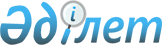 О признании утратившим силу постановления акимата города Костаная от 05 февраля 2015 года № 241 "Об утверждении Положения о государственном учреждении "Отдел строительства акимата города Костаная"Постановление акимата города Костаная Костанайской области от 18 августа 2017 года № 2513. Зарегистрировано Департаментом юстиции Костанайской области 13 сентября 2017 года № 7200
      В соответствии с Законом Республики Казахстан от 23 января 2001 года "О местном государственном управлении и самоуправлении в Республике Казахстан", Законом Республики Казахстан от 6 апреля 2016 года "О правовых актах" Указом Президента Республики Казахстан от 29 октября 2012 года № 410 "Об утверждении Типового положения государственного органа Республики Казахстан" акимат города Костаная ПОСТАНОВЛЯЕТ:
      1. Признать утратившим силу постановление акимата города Костаная" от 05 февраля 2015 года №241 "Об утверждении Положения о государственном учреждении "Отдел строительства акимата города Костаная (зарегистрированного в Реестре государственной регистрации нормативных правовых актов №5366, опубликовано в газете "Наш Костанай" 24 февраля 2015 года).
      2. Настоящее постановление вводится в действие по истечении десяти календарных дней после его первого официального опубликования.
					© 2012. РГП на ПХВ «Институт законодательства и правовой информации Республики Казахстан» Министерства юстиции Республики Казахстан
				
      Аким

Б. Жакупов
